Midwestern Swimming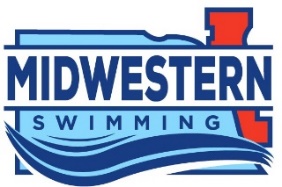 Transfer Request FormCURRENT REGISTRATION INFORMATION:  Last Name    	 First Name      	 Middle Name      	Address      	City      	 State   	 Zip      	 -     	Home Phone       	USA Swimming ID Number:      	Date of Birth    /    /     	Sex    		Age    		Preferred Name       		MO / DAY / YR	 M/F 	(e.g. Billy, , , Liz)Previous Club:  LSC Code:    		Club Code:      		Club Name:       	Last Date of Competition Representing This Club:      	Name of Meet       	 City      	 State    	New Club:  LSC Code:    		Club Code:     		Club Name:       	My signature will confirm the above information is correct. I understand the above athlete will remain unattached for 120 consecutive days from the date of last open sanctioned competition in accordance with USA Swimming Rules and Regulations 203.3. Forms without fee or without all vital information completed will not be processed.                              Signature of Athlete, Parent or Guardian	                         DateMidwestern Swimming Transfer Fee:  $10.00Mail Fee Payable to Midwestern Swimming and Form to:Scot Sorensen
110 N 248th Cir
Waterloo, NE 68069-4690scotsorensen@cox.netIn accordance with USA Swimming rule, 203.6, "If a member club of an LSC has secured a court judgment against an athlete member (or his/her parents or custodians) for non-payment of club membership dues and fees which entitle the athlete to compete attached to the club that athlete shall be ineligible to represent any USA Swimming member club until the judgment is paid."The athlete’s former club will be notified this transfer has occurred.  The former club has the responsibility to notify the MWS Registrar if the club has obtained a court judgment which would cause the athlete to be unattached pursuant to USA Swimming Rules and Regulation 203.6.